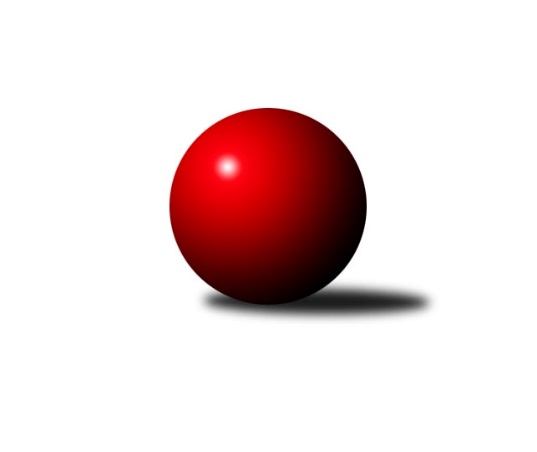 Č.13Ročník 2022/2023	5.2.2023Nejlepšího výkonu v tomto kole: 1815 dosáhlo družstvo: KK Vyškov EJihomoravský KP2 jih 2022/2023Výsledky 13. kolaSouhrnný přehled výsledků:SK Baník Ratíškovice D	- KK Vyškov F	4:2	1647:1642	4.0:4.0	1.2.TJ Sokol Šanov D	- TJ Sokol Mistřín D	6:0	1668:1456	8.0:0.0	3.2.TJ Sokol Vracov C	- SK STAK Domanín 	4:2	1715:1688	5.0:3.0	3.2.TJ Sokol Kuchařovice	- TJ Jiskra Kyjov B	6:0	1688:1401	7.0:1.0	5.2.KK Vyškov E	- SK Podlužan Prušánky D		dohrávka		19.3.Tabulka družstev:	1.	TJ Sokol Kuchařovice	12	11	0	1	60.0 : 12.0 	70.0 : 26.0 	 1674	22	2.	KK Vyškov F	12	10	0	2	49.5 : 22.5 	54.0 : 42.0 	 1692	20	3.	SK Podlužan Prušánky D	11	8	0	3	47.0 : 19.0 	58.5 : 29.5 	 1763	16	4.	TJ Sokol Šanov D	11	6	1	4	35.0 : 31.0 	47.5 : 40.5 	 1662	13	5.	SK STAK Domanín	12	5	1	6	39.5 : 32.5 	52.0 : 44.0 	 1638	11	6.	SK Baník Ratíškovice D	12	5	1	6	33.0 : 39.0 	49.5 : 46.5 	 1576	11	7.	TJ Jiskra Kyjov B	12	5	0	7	30.0 : 42.0 	38.0 : 58.0 	 1506	10	8.	KK Vyškov E	11	4	1	6	30.5 : 35.5 	39.0 : 49.0 	 1661	9	9.	SK Baník Ratíškovice C	11	4	0	7	26.5 : 39.5 	39.5 : 48.5 	 1611	8	10.	TJ Sokol Vracov C	12	4	0	8	24.5 : 47.5 	41.0 : 55.0 	 1614	8	11.	TJ Sokol Mistřín D	12	0	0	12	8.5 : 63.5 	23.0 : 73.0 	 1519	0Podrobné výsledky kola:	 SK Baník Ratíškovice D	1647	4:2	1642	KK Vyškov F	Jana Mačudová	 	 219 	 197 		416 	 2:0 	 377 	 	183 	 194		Sabina Šebelová	Antonín Zýbal	 	 217 	 187 		404 	 1:1 	 394 	 	196 	 198		Aneta Vidlářová	Jan Minaříček	 	 224 	 232 		456 	 1:1 	 464 	 	235 	 229		Vendula Štrajtová	Marcel Šebek *1	 	 183 	 188 		371 	 0:2 	 407 	 	207 	 200		Tereza Vidlářovározhodčí:  Vedoucí družstevstřídání: *1 od 51. hodu Tomáš Koplík st.Nejlepší výkon utkání: 464 - Vendula Štrajtová	 TJ Sokol Šanov D	1668	6:0	1456	TJ Sokol Mistřín D	Lenka Spišiaková	 	 193 	 219 		412 	 2:0 	 303 	 	149 	 154		Ilona Lužová	Oldřiška Varmužová	 	 201 	 179 		380 	 2:0 	 338 	 	161 	 177		Ludvík Vašulka	Martin Kožnar	 	 222 	 220 		442 	 2:0 	 400 	 	219 	 181		Lubomír Kyselka	Pavel Martinek	 	 204 	 230 		434 	 2:0 	 415 	 	188 	 227		Pavel Pěčekrozhodčí:  Vedoucí družstevNejlepší výkon utkání: 442 - Martin Kožnar	 TJ Sokol Vracov C	1715	4:2	1688	SK STAK Domanín 	Martina Nejedlíková	 	 212 	 201 		413 	 2:0 	 392 	 	193 	 199		Jakub Juřík	Michal Plášek	 	 199 	 208 		407 	 0:2 	 443 	 	206 	 237		Richard Juřík	Ondřej Repík	 	 199 	 234 		433 	 1:1 	 442 	 	232 	 210		Zbyněk Vašina	Veronika Presová	 	 231 	 231 		462 	 2:0 	 411 	 	202 	 209		Vojtěch Filípekrozhodčí: Vítězslav NejedlíkNejlepší výkon utkání: 462 - Veronika Presová	 TJ Sokol Kuchařovice	1688	6:0	1401	TJ Jiskra Kyjov B	Daniel Hubatka	 	 230 	 195 		425 	 2:0 	 331 	 	173 	 158		Karolína Mašová	Karel Nahodil	 	 208 	 208 		416 	 2:0 	 279 	 	118 	 161		Michal Ambrozek	Dušan Jalůvka	 	 217 	 197 		414 	 2:0 	 369 	 	179 	 190		Eva Paulíčková	Zbyněk Kasal	 	 225 	 208 		433 	 1:1 	 422 	 	210 	 212		Jakub Vančíkrozhodčí:  Vedoucí družstevNejlepší výkon utkání: 433 - Zbyněk KasalPořadí jednotlivců:	jméno hráče	družstvo	celkem	plné	dorážka	chyby	poměr kuž.	Maximum	1.	Filip Benada 	SK Podlužan Prušánky D	447.80	307.3	140.5	5.0	5/5	(491)	2.	Zdeněk Hosaja 	SK Podlužan Prušánky D	445.52	306.7	138.8	5.3	5/5	(517)	3.	Vendula Štrajtová 	KK Vyškov F	442.78	301.7	141.1	6.4	6/6	(490)	4.	Tomáš Slížek 	SK Podlužan Prušánky D	441.00	307.7	133.4	6.7	4/5	(496)	5.	Darina Kubíčková 	KK Vyškov F	440.56	305.9	134.6	5.6	6/6	(496)	6.	Antonín Pihar 	SK Podlužan Prušánky D	440.00	313.8	126.3	6.3	4/5	(462)	7.	Richard Juřík 	SK STAK Domanín 	437.06	300.8	136.3	6.6	7/7	(483)	8.	Milan Číhal 	TJ Sokol Kuchařovice	436.38	291.2	145.2	3.9	4/5	(497)	9.	Libor Kuja 	SK Podlužan Prušánky D	433.33	303.2	130.2	7.9	4/5	(457)	10.	Dan Schüler 	SK Baník Ratíškovice C	430.55	299.1	131.5	10.3	4/4	(467)	11.	Zbyněk Vašina 	SK STAK Domanín 	430.51	303.7	126.8	8.9	7/7	(466)	12.	Milana Alánová 	KK Vyškov E	430.35	298.6	131.8	8.6	5/6	(466)	13.	Jakub Mecl 	SK Baník Ratíškovice C	425.92	287.7	138.3	7.0	4/4	(474)	14.	Tereza Vidlářová 	KK Vyškov F	424.52	293.9	130.6	6.5	6/6	(461)	15.	Jitka Usnulová 	KK Vyškov E	424.12	301.3	122.8	8.1	5/6	(447)	16.	Martina Nejedlíková 	TJ Sokol Vracov C	423.85	294.8	129.1	5.3	5/6	(435)	17.	Jaromír Tomiczek 	KK Vyškov E	423.83	291.9	131.9	4.6	4/6	(485)	18.	Marcel Šebek 	SK Baník Ratíškovice D	422.53	295.8	126.7	9.5	5/6	(461)	19.	Pavel Martinek 	TJ Sokol Šanov D	422.50	291.2	131.3	6.4	5/6	(451)	20.	Marta Volfová 	TJ Sokol Šanov D	421.21	295.3	125.9	6.8	6/6	(499)	21.	Stanislav Červenka 	TJ Sokol Šanov D	416.63	289.1	127.5	8.6	4/6	(439)	22.	Dušan Jalůvka 	TJ Sokol Kuchařovice	416.43	293.5	122.9	8.4	5/5	(473)	23.	Ludmila Tomiczková 	KK Vyškov E	415.20	282.4	132.8	5.7	5/6	(472)	24.	Jiří Ksenič 	TJ Sokol Kuchařovice	414.36	287.4	126.9	8.3	5/5	(482)	25.	Radek Břečka 	TJ Sokol Vracov C	411.75	290.5	121.3	9.3	6/6	(451)	26.	Ondřej Repík 	TJ Sokol Vracov C	408.04	290.5	117.6	8.9	5/6	(433)	27.	Pavel Pěček 	TJ Sokol Mistřín D	407.33	287.9	119.5	9.3	6/6	(463)	28.	Dušan Urubek 	TJ Sokol Mistřín D	406.65	283.6	123.1	12.1	5/6	(444)	29.	Martina Antošová 	SK Baník Ratíškovice C	404.50	289.8	114.8	9.5	3/4	(437)	30.	Eva Paulíčková 	TJ Jiskra Kyjov B	400.94	290.1	110.9	11.3	6/6	(441)	31.	Martin Švrček 	SK Baník Ratíškovice C	398.00	290.3	107.8	12.1	4/4	(434)	32.	Jakub Juřík 	SK STAK Domanín 	396.16	281.1	115.1	9.7	7/7	(466)	33.	Lubomír Kyselka 	TJ Sokol Mistřín D	395.88	289.5	106.4	13.0	4/6	(415)	34.	Karel Mecl 	SK Baník Ratíškovice C	391.17	294.2	97.0	11.7	3/4	(408)	35.	Antonín Zýbal 	SK Baník Ratíškovice D	389.08	284.9	104.2	11.6	5/6	(413)	36.	Martin Peringer 	TJ Sokol Vracov C	386.60	280.0	106.6	13.0	5/6	(450)	37.	Lucie Horalíková 	KK Vyškov F	384.53	272.6	111.9	11.2	5/6	(433)	38.	Jakub Vančík 	TJ Jiskra Kyjov B	382.43	275.6	106.9	12.7	5/6	(422)	39.	Václav Koplík 	SK Baník Ratíškovice D	377.80	272.6	105.2	12.9	5/6	(401)	40.	Karolína Mašová 	TJ Jiskra Kyjov B	371.58	265.4	106.2	12.7	6/6	(420)	41.	Filip Schreiber 	SK Baník Ratíškovice C	364.42	264.9	99.5	15.6	3/4	(383)	42.	Radim Šubrt 	TJ Jiskra Kyjov B	313.25	224.5	88.8	22.0	4/6	(361)		Martin Kožnar 	TJ Sokol Šanov D	442.00	286.0	156.0	5.0	1/6	(442)		Daniel Ilčík 	TJ Sokol Mistřín D	435.88	301.0	134.9	7.3	2/6	(476)		Jana Kovářová 	KK Vyškov E	431.17	297.2	134.0	6.3	2/6	(437)		Jan Minaříček 	SK Baník Ratíškovice D	429.53	299.3	130.2	7.7	3/6	(481)		Miroslav Vojtěch 	TJ Sokol Kuchařovice	425.56	291.8	133.8	5.7	3/5	(490)		Jiří Trávníček 	KK Vyškov F	425.00	284.0	141.0	8.0	1/6	(425)		Daniel Hubatka 	TJ Sokol Kuchařovice	425.00	322.0	103.0	15.0	1/5	(425)		Oldřiška Varmužová 	TJ Sokol Šanov D	422.58	282.8	139.8	7.7	3/6	(483)		Václav Valenta 	TJ Jiskra Kyjov B	418.67	283.7	135.0	6.8	2/6	(445)		Marta Beranová 	SK Baník Ratíškovice D	417.33	285.0	132.3	5.3	3/6	(436)		Ladislav Plaček 	TJ Sokol Kuchařovice	414.00	272.0	142.0	9.0	1/5	(414)		Zbyněk Kasal 	TJ Sokol Kuchařovice	412.56	283.9	128.6	13.4	3/5	(472)		Milan Šimek 	SK Podlužan Prušánky D	411.17	283.5	127.7	10.2	3/5	(446)		Karel Nahodil 	TJ Sokol Kuchařovice	408.33	300.5	107.8	13.0	2/5	(443)		Veronika Presová 	TJ Sokol Vracov C	407.08	287.4	119.7	10.3	3/6	(462)		Lenka Spišiaková 	TJ Sokol Šanov D	406.83	287.7	119.2	11.5	3/6	(429)		Jana Mačudová 	SK Baník Ratíškovice D	404.50	281.3	123.3	8.0	2/6	(438)		Josef Šlahůnek 	SK STAK Domanín 	403.38	284.6	118.8	9.5	4/7	(432)		František Hél 	TJ Sokol Šanov D	400.00	282.0	118.0	12.5	3/6	(415)		Ivan Januška 	TJ Sokol Šanov D	399.33	275.3	124.0	8.0	3/6	(407)		Aneta Vidlářová 	KK Vyškov F	394.00	281.0	113.0	13.0	1/6	(394)		Běla Omastová 	KK Vyškov E	392.44	282.4	110.0	13.2	3/6	(407)		Nikola Plášková 	TJ Sokol Vracov C	389.00	262.3	126.7	8.7	3/6	(413)		Jiří Alán 	KK Vyškov E	387.00	293.0	94.0	13.5	3/6	(437)		Michal Plášek 	TJ Sokol Vracov C	386.67	278.0	108.7	12.7	1/6	(407)		Tomáš Koplík  st.	SK Baník Ratíškovice D	385.00	279.5	105.5	12.5	1/6	(391)		Jindřich Burďák 	TJ Jiskra Kyjov B	377.44	279.9	97.6	14.1	3/6	(410)		Sabina Šebelová 	KK Vyškov F	377.00	261.0	116.0	13.0	1/6	(377)		Petr Bařina 	TJ Sokol Mistřín D	373.50	273.0	100.5	17.0	2/6	(388)		Ludvík Vašulka 	TJ Sokol Mistřín D	372.83	287.3	85.5	18.7	3/6	(395)		Vojtěch Filípek 	SK STAK Domanín 	363.75	265.9	97.9	13.8	4/7	(427)		Ilona Lužová 	TJ Sokol Mistřín D	361.50	264.8	96.7	15.3	3/6	(383)		Marie Kobylková 	SK Baník Ratíškovice D	347.83	252.9	94.9	15.3	3/6	(397)		Kateřina Bařinová 	TJ Sokol Mistřín D	338.00	251.0	87.0	19.0	2/6	(393)		Michal Ambrozek 	TJ Jiskra Kyjov B	279.00	215.0	64.0	26.0	1/6	(279)Sportovně technické informace:Starty náhradníků:registrační číslo	jméno a příjmení 	datum startu 	družstvo	číslo startu
Hráči dopsaní na soupisku:registrační číslo	jméno a příjmení 	datum startu 	družstvo	27163	Michal Ambrozek	05.02.2023	TJ Jiskra Kyjov B	Program dalšího kola:14. kolo10.2.2023	pá	18:00	SK STAK Domanín  - KK Vyškov E	10.2.2023	pá	18:00	TJ Sokol Mistřín D - SK Baník Ratíškovice C	11.2.2023	so	14:30	TJ Jiskra Kyjov B - TJ Sokol Vracov C				-- volný los -- - SK Baník Ratíškovice D	12.2.2023	ne	10:00	SK Podlužan Prušánky D - TJ Sokol Šanov D	Nejlepší šestka kola - absolutněNejlepší šestka kola - absolutněNejlepší šestka kola - absolutněNejlepší šestka kola - absolutněNejlepší šestka kola - dle průměru kuželenNejlepší šestka kola - dle průměru kuželenNejlepší šestka kola - dle průměru kuželenNejlepší šestka kola - dle průměru kuželenNejlepší šestka kola - dle průměru kuželenPočetJménoNázev týmuVýkonPočetJménoNázev týmuPrůměr (%)Výkon1xJana KovářováVyškov E4931xJana KovářováVyškov E114.924931xJitka UsnulováVyškov E4719xVendula ŠtrajtováVyškov F114.5746410xVendula ŠtrajtováVyškov F4643xJan MinaříčekRatíškovice D112.594561xVeronika PresováVracov C4621xVeronika PresováVracov C110.924623xJan MinaříčekRatíškovice D4561xJitka UsnulováVyškov E109.794715xTomáš SlížekPrušánky D4455xRichard JuříkDomanín106.36443